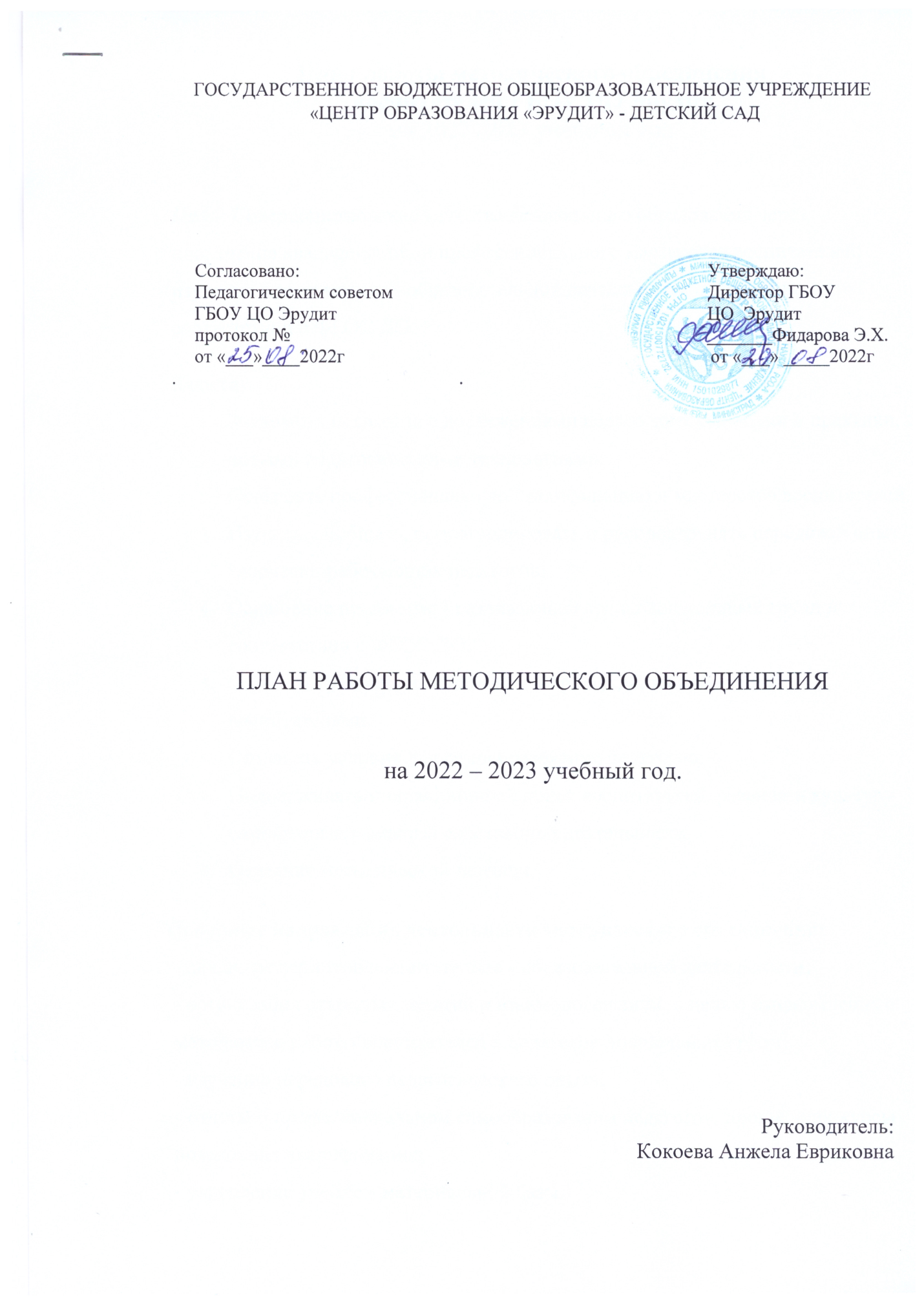 План работы методического объединениявоспитателей ГБОУ ЦО Эрудит на 2022-2023 учебный год
Цель: Совершенствование качества дошкольного образования через повышение квалификации и профессионального мастерства воспитателей; изучение новых моделей образовательной деятельности с детьми в соответствии с ФГОС ДО.
Задачи:Знакомить педагогов с достижениями педагогической науки и практики, с новыми педагогическими технологиями.Повышать профессиональную квалификацию и мастерство воспитателей.Изучать, обобщать, пропагандировать и распространять передовой опыт творчески работающих педагогов.Оснащение предметно - развивающей среды дошкольных групп в соответствии с ФГОС ДО.Создавать условия для успешного прохождения аттестации воспитателями.Создавать условия для самообразования педагогов.Поддерживать инновационный поиск воспитателей, развивать культуру самоанализа и анализа собственной деятельности.Оказание методической помощи.Основные направления деятельности методического объединения:- анализ результатов воспитательно - образовательной деятельности;- организация открытых занятий и взаимопосещений  с целью ознакомления с методиками работы воспитателей и педагогов дошкольных групп;- изучение передового педагогического опыта;- отчеты о профессиональном самообразовании педагогов, прошедших курсы повышения квалификации;- укрепление учебно - материальной базы.№МероприятиеОтветственныйСрокиСовершенствование педагогических кадровСовершенствование педагогических кадровСовершенствование педагогических кадровСовершенствование педагогических кадров1Участие воспитателей в семинарах, вебинарах.Старший воспитатель, руководитель МОВ течение года2Участие воспитателей в профессиональных конкурсе.ВоспитателиВ течение года3Выполнение планов по самообразованию.ВоспитателиВ течение года4Аттестация педагогов.Воспитатели,Старший воспитательВ течение года                   Методическая работа                   Методическая работа                   Методическая работа                   Методическая работа1Заседание (установочное) МО №1Тема: Координация деятельности МО педагогов дошкольных групп на 2022-2023 учебный годЦель: рассмотрение и утверждение плана работы МО педагогов дошкольных групп на год. Обеспечение роста педагогического мастерства, повышение творческого потенциала педагогов МО.Заседание (установочное) МО №1Тема: Координация деятельности МО педагогов дошкольных групп на 2022-2023 учебный годЦель: рассмотрение и утверждение плана работы МО педагогов дошкольных групп на год. Обеспечение роста педагогического мастерства, повышение творческого потенциала педагогов МО.Сентябрь11.Обсуждение и утверждение плана работы МО на 2022-2023 учебный год.Руководитель МО12. Распределение мероприятий между членами МО на 2022-2023 учебный год.Руководитель МО Старший воспитательВоспитатели13.Утверждение тем самообразования воспитателей.Руководитель МО14. «Мастер-класс по речевому развитию детей с помощью нетрадиционных технологий.Старший воспитательВоспитатели Учитель-логопед2Заседание МО №2Тема: Становление личности ребенка через игровую деятельностьЦель: Создание условий, направленных на развитие и становление личности дошкольника.Заседание МО №2Тема: Становление личности ребенка через игровую деятельностьЦель: Создание условий, направленных на развитие и становление личности дошкольника.Ноябрь21.Проектно - исследовательская деятельность у дошкольников.Кисиева А.А.22. Мастер - класс: «Игра, как средство развития ребенка».Гатеева И.Г.23. Развитие творческих способностей детей дошкольного возраста и эмоционально-познавательной сферы через театрализованную деятельность детей.Дилоянц В.А.3Заседание МО №3
Тема: Развитие познавательного интереса детей через нетрадиционные виды деятельности Цель: Создание условий для повышения профессионального уровня, самообразования педагогов и осуществления ими творческой деятельности; изучение, обобщение и распространение передового педагогического опыта.Заседание МО №3
Тема: Развитие познавательного интереса детей через нетрадиционные виды деятельности Цель: Создание условий для повышения профессионального уровня, самообразования педагогов и осуществления ими творческой деятельности; изучение, обобщение и распространение передового педагогического опыта.Февраль31.Мастер-класс    современные формы поддержки детской инициативы двигательной активности «Игровой стретчинг».Воспит.по ф.р.Кадзаева З.Д.32. Из опыта работы по теме самообразования «Нетрадиционные техники рисования в старшем дошкольном возрасте»». Презентация.Воспит. ИЗОБугулова И.А.4Заседание (итоговое) МО №4 Тема: Подведение итогов работы методического объединения педагогов дошкольных групп за 2022-2023 учебный год.Цель: обобщение результатов деятельности работы методического объединения.Заседание (итоговое) МО №4 Тема: Подведение итогов работы методического объединения педагогов дошкольных групп за 2022-2023 учебный год.Цель: обобщение результатов деятельности работы методического объединения.Май41.Анализ МО за 2022-2023 учебный год.Руководитель МО42. Анкетирование педагогов (запросы на новый 2023-2024 учебный год).Руководитель МО43. Отчёты по мониторингу образовательного процесса в дошкольных группах, анализ работы воспитательно - образовательной работы.Воспитатели